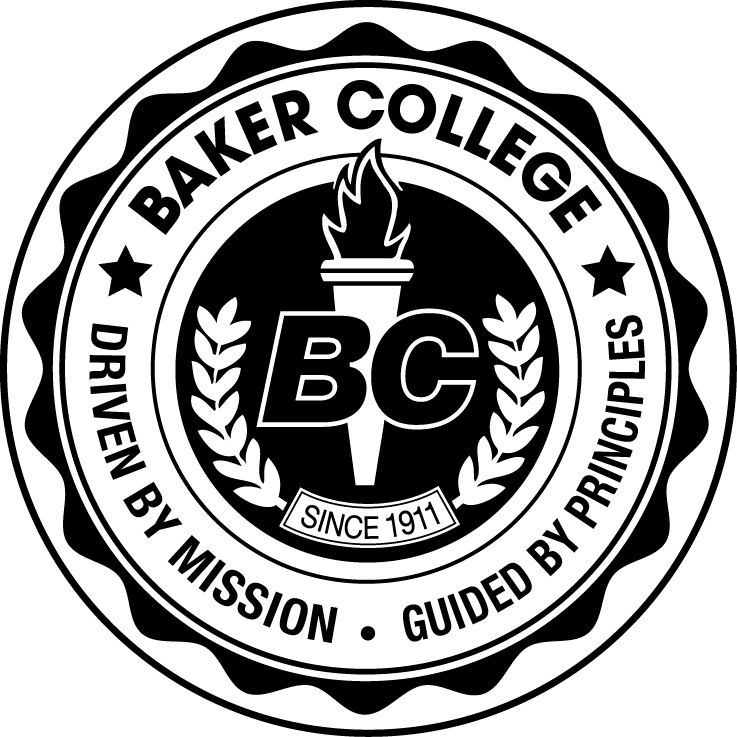 ARTICULATION COMPETENCY RECORDBaker CollegeINF113 Electronic SpreadsheetsTeacher signature 							                            Please check below each skill the student has mastered with a minimum of 80 percent accuracy.TaskTaskTaskSatisfactoryUnsatisfactory1.Setting-up and customizing the software/workbook environment including:Setting-up and customizing the software/workbook environment including:a.Locating, opening, maximizing, minimizing, sizing, and closing the Excel program.b.Finding, displaying, and manipulating buttons, views, tabs for menus, panes, ribbons, formula bars, and toolbars.c.Creating, naming, renaming, locating, saving, deleting, and backing up spreadsheet files to storage media.d.Displaying formulas.e.Printing, print previewing, setting print options.f.Viewing Excel set-up options, setting document properties2.Entering and manipulating simple data into cells including:Entering and manipulating simple data into cells including:a.Entering text and numbers.b.Entering dates.c.Selecting, deleting, copying, and moving cell contents.3.Formatting worksheet cells, rows, and columns including:Formatting worksheet cells, rows, and columns including:a.Formatting text and numbers.b.Formatting dates.c.Sizing, deleting, inserting, moving, and copying ranges, rows, and columns.d.Merging and splitting cells.4.Working with chartsWorking with chartsa.Charting data (pie chart, column chart, line chart)b.3D chartc.Formatting, coloring, rotating chart aread.Creating and formatting sparklines5.Differentiating and applying appropriate referencing syntax to areas of a workbook including:Differentiating and applying appropriate referencing syntax to areas of a workbook including:a.Establishing relative and absolute cell references.b.Naming and referencing multiple worksheets.6.Applying introductory formulas and functions to worksheets including:Applying introductory formulas and functions to worksheets including:a.Arithmetic formulas.b.Order of operations.c.Date functions.d.Sum, average, max, and min functions.e.Simple IF functions.7.Applying features and techniques such as the following to spreadsheets to promote efficiency, accuracy, consistency, and/or security:Applying features and techniques such as the following to spreadsheets to promote efficiency, accuracy, consistency, and/or security:a.Freeze Panesb.Smart Tagsc.Conditional Formattingd.Hide Cellse.Generating a seriesf.Goal Seek and Scenariog.Spell Check8.Inserting, sizing, formatting, and aligning objects such as the following into a spreadsheet:Inserting, sizing, formatting, and aligning objects such as the following into a spreadsheet:a.Clipart or Word Artb.Drawing Objects9.Combining and applying tasks to modify and/or create introductory-level real-life spreadsheet applications.Combining and applying tasks to modify and/or create introductory-level real-life spreadsheet applications.